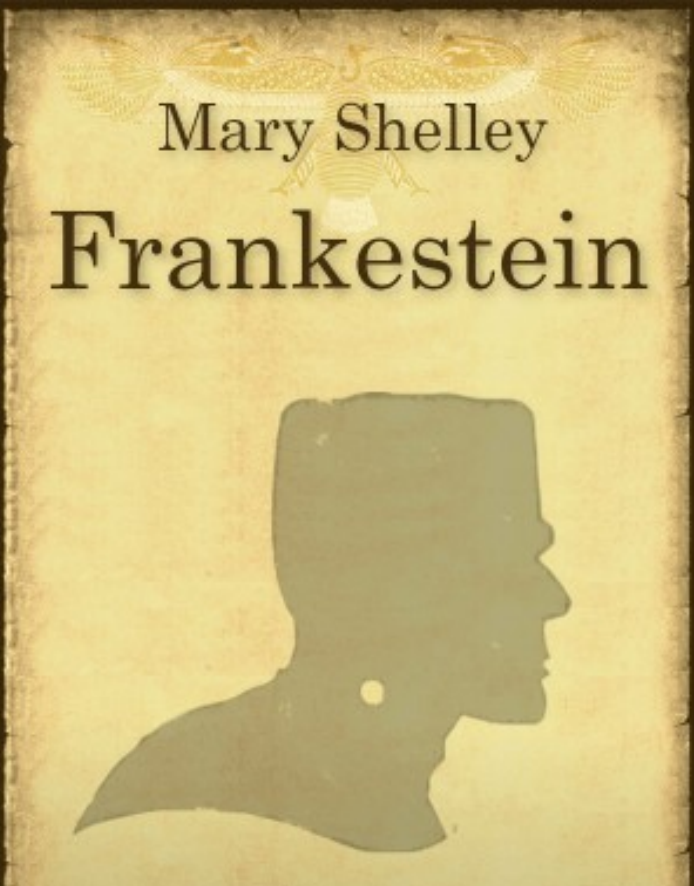 A la señora SAVILLE, Inglaterra. San Petersburgo, 11 de diciembre de 17**  Te alegrará saber que no ha ocurrido ningún percance al principio de una aventura que siempre consideraste cargada de malos presagios. Llegué aquí ayer, y mi primera tarea es asegurarle a mi querida hermana que me hallo perfectamente y que tengo una gran confianza en el éxito de mi empresa. Me encuentro ya muy al norte de Londres y, mientras camino por las calles de Petersburgo, siento la brisa helada norteña que fortalece mi espíritu y me llena de gozo. ¿Comprendes este sentimiento? Esta brisa, que llega desde las regiones hacia las que me dirijo, me trae un presagio de aquellos territorios helados. Animadas por ese viento cargado de promesas, mis ensoñaciones se tornan más apasionadas y vividas. En vano intento convencerme de que el Polo es el reino del hielo y la desolación: siempre se presenta a mi imaginación como la región de la belleza y del placer. Allí, Margaret, el sol siempre permanece visible, con su enorme disco bordeando el horizonte y esparciendo un eterno resplandor. Allí —porque, con tu permiso, hermana mía, debo depositar alguna confianza en los navegantes que me precedieron—, allí la nieve y el hielo se desvanecen y, navegando sobre un mar en calma, el navío se puede deslizar suavemente hasta una tierra que supera en maravillas y belleza a todas las regiones descubiertas hasta hoy  en el mundo habitado. Puede que sus paisajes y sus características sean incomparables, como ocurre en efecto con los fenómenos de los cuerpos celestes en estas soledades ignotas. ¿Qué no podremos esperar de unas tierras que gozan de luz eterna? Allí podré descubrir la maravillosa fuerza que atrae la aguja de la brújula, y podré comprobar miles de observaciones celestes que precisan solo que se lleve a cabo este viaje para conseguir que todas sus aparentes contradicciones adquieran coherencia para siempre. Saciaré mi ardiente curiosidad cuando vea esa parte del mundo que nadie visitó jamás antes y cuando pise una tierra que no fue hollada jamás por el pie del hombre. Esos son mis motivos y son suficientes para aplacar cualquier temor ante los peligros o la muerte, y para obligarme a emprender este penoso viaje con la alegría de un muchacho que sube a un pequeño bote, con sus compañeros de juegos, con la intención de emprender una expedición para descubrir las fuentes del río de su pueblo. Pero, aun suponiendo que todas esas conjeturas sean falsas, no podrás negar el inestimable beneficio que aportaré a toda la humanidad, hasta la última generación, con el descubrimiento de una ruta cerca del Polo que conduzca hacia esas regiones para llegar a las cuales, en la actualidad, se precisan varios meses; o con el descubrimiento del secreto del imán, lo cual, si es que es posible, solo puede llevarse a cabo mediante una empresa como la mía. Estas reflexiones han mitigado el nerviosismo con el que comencé mi carta, y siento que mi corazón arde ahora con un entusiasmo que me eleva al cielo, porque nada contribuye tanto a tranquilizar el espíritu como un propósito firme: un punto en el cual el alma pueda fijar su mirada intelectual. Esta expedición fue mi sueño más querido desde que era muy joven. Leí con fruición las narraciones de los distintos viajes que se habían realizado con la idea de alcanzar el norte del océano Pacífico a través de los mares que rodean el Polo. Seguramente recuerdes que la biblioteca de nuestro buen tío Thomas se reducía a una historia de todos los viajes realizados con intención de descubrir nuevas tierras. Mi educación fue descuidada, aunque siempre me apasionó la lectura. Aquellos libros fueron mi estudio día y noche, y a medida que los conocía mejor, aumentaba el pesar que sentí cuando, siendo un niño, supe que la última voluntad de mi padre prohibía a mi tío que me permitiera embarcar y abrazar la vida de marino. Esos fantasmas desaparecieron cuando, por vez primera, leí con detenimiento a aquellos poetas cuyas efusiones capturaron mi alma y la elevaron al cielo. Yo mismo me convertí también en poeta y durante un año viví en un Paraíso de mi propia invención; imaginaba que yo también podría ocupar un lugar en el templo donde se veneran los nombres de Homero y Shakespeare. Tú sabes bien cómo fracasé y cuán duro fue para mí aquel desengaño. Pero precisamente por aquel entonces recibí la herencia de mi primo y mis pensamientos regresaron al cauce que habían seguido hasta entonces. Ya han pasado seis años desde que decidí llevar a cabo esta empresa. Incluso ahora puedo recordar la hora en la cual decidí emprender esta aventura. Empecé por someter mi cuerpo a las penalidades. Acompañé a los balleneros en varias expediciones al Mar del Norte, y voluntariamente sufrí el frío, el hambre, la sed y la falta de sueño; durante el día, a menudo trabajé más duro que el resto de los marineros, y dediqué mis noches al estudio de las matemáticas, la teoría de la medicina y aquellas ramas de las ciencias físicas de las cuales un marino aventurero podría obtener gran utilidad práctica. En dos ocasiones me enrolé como suboficial en un ballenero groenlandés, y me desenvolví bastante bien. Debo reconocer que me sentí un poco orgulloso cuando el capitán me ofreció ser el segundo de a bordo en el barco y me pidió muy encarecidamente que me quedara con él, pues consideraba que mis servicios le eran muy útiles Y ahora, querida Margaret, ¿no merezco protagonizar una gran empresa? Mi vida podría haber transcurrido entre lujos y comodidades, pero he preferido la gloria a cualquier otra tentación que las riquezas pudieran ponerme en mi camino. ¡Oh, ojalá que algunas palabras de ánimo me confirmaran que es posible! Mi valor y mi decisión son firmes, pero mi esperanza a veces duda y mi ánimo con frecuencia decae. Estoy a punto de emprender un viaje largo y difícil; y los peligros del mismo exigirán que mantenga toda mi fortaleza: no solo se me pedirá que eleve el ánimo de los demás, sino que me veré obligado a sostener mi propio espíritu cuando el de los demás desfallezca. Esta es la época más favorable para viajar en Rusia. Los habitantes de esta parte se deslizan con rapidez con sus trineos sobre la nieve; el desplazamiento es muy agradable y, en mi opinión, mucho más placentero que los viajes en las diligencias inglesas. El frío no es excesivo, especialmente si vas envuelto en pieles, una indumentaria que no he tardado en adoptar, porque hay una gran diferencia entre andar caminando por cubierta y quedarse sentado sin hacer nada durante horas, cuando la falta de movilidad provoca que la sangre se te congele prácticamente en las venas. No tengo ninguna intención de perder la vida en el camino que va desde San Petersburgo a Arkangel. Partiré hacia esta última ciudad dentro de quince días o tres semanas, y mi intención es fletar un barco allí, lo cual podrá hacerse fácilmente si le pago el seguro al propietario, y contratar a tantos marineros como considere necesarios entre aquellos que estén acostumbrados a la caza de ballenas. No tengo intención de hacerme a la mar hasta el mes de junio…, ¿y cuándo regresaré? ¡Ah, mi querida hermana! ¿Cómo puedo responder a esa pregunta? Si tengo éxito, transcurrirán muchos, muchos meses, quizá años, antes de que podamos encontrarnos de nuevo. Si fracaso, me verás pronto… o nunca. Adiós, mi querida, mi buena Margaret. Que el Cielo derrame todas las bendiciones sobre ti, y me proteja a mí, para que pueda ahora y siempre demostrarte mi gratitud por todo tu cariño y tu bondad. Tu afectuoso hermano, R. WALTON.  CARTA II A la señora SAVILLE, Inglaterra. Arkangel, 28 de marzo de 17** ¡Qué despacio pasa el tiempo aquí, atrapado como estoy por el hielo y la nieve…! He dado un paso más para llevar a cabo mi proyecto. Ya he alquilado un barco y me estoy ocupando ahora de reunir a la tripulación; los que ya he contratado parecen ser hombres de los que uno se puede fiar y, desde luego, parecen intrépidos y valientes. Pero hay una cosa que aún no me ha sido posible conseguir, y siento esa carencia como una verdadera desgracia. No tengo ningún amigo, Margaret: cuando esté radiante con el entusiasmo de mi éxito, no habrá nadie que comparta mi alegría; y si me asalta la tristeza, nadie intentará consolarme en la amargura. Puedo plasmar mis pensamientos en el papel, es cierto; pero ese me parece un modo muy pobre de comunicar mis sentimientos. Me gustaría contar con la compañía de un hombre que me pudiera comprender, cuya mirada contestara a la mía. Puedes acusarme de ser un romántico, mi querida hermana, pero siento amargamente la necesidad de contar con un amigo. No tengo a nadie junto a mí que sea tranquilo pero valiente, que posea un espíritu cultivado y, al tiempo, de mente abierta, cuyos gustos se parezcan a los míos, para que apruebe o corrija mis planes. ¡Qué necesario sería un amigo así para enmendar los errores de tu pobre hermano…! Soy demasiado impulsivo en mis actos y demasiado impaciente ante las dificultades. Pero hay otra desgracia que me parece aún mayor, y es haberme educado yo solo: durante los primeros catorce años de mi vida nadie me puso normas y no leí nada salvo los libros de viajes del tío Thomas. A esa edad empecé a conocer a los poetas más celebrados de nuestra patria; pero solo cuando ya no podía obtener los mejores frutos de tal decisión, comprendí la necesidad de aprender otras lenguas distintas a las de mi país natal. Ahora tengo veintiocho años y en realidad soy más ignorante que un estudiante de quince. Es cierto que he reflexionado más, y que mis sueños son más ambiciosos y grandiosos, pero, como dicen los pintores, necesitan armonía: y por eso me hace mucha falta un amigo que tenga el suficiente juicio para no despreciarme como romántico y el suficiente cariño hacia mí como para intentar ordenar mis pensamientos. En fin, son lamentaciones inútiles; con toda seguridad no encontraré a ningún amigo en esos inmensos océanos, ni siquiera aquí, en Arkangel, entre los marineros y los pescadores. Sin embargo, incluso en esos rudos pechos laten algunos sentimientos, ajenos a lo peor de la naturaleza humana. Mi lugarteniente, por ejemplo, es un hombre de extraordinario valor y arrojo; y tiene un enloquecido deseo de gloria. Es inglés y, a pesar de todos sus prejuicios nacionales y profesionales, que no se han pulido con la educación, aún conserva algo de las cualidades humanas más nobles. Lo conocí a bordo de un barco ballenero; y cuando supe que se encontraba sin trabajo en esta ciudad, de inmediato lo contraté para que me ayudara en mi aventura. El primer oficial es una persona de una disposición excelente y en el barco se le aprecia por su amabilidad y su flexibilidad en cuanto a la disciplina. De hecho, es de una naturaleza tan afable que no sale a cazar (el entretenimiento más común aquí, y a menudo, el único) solo porque no soporta ver cómo se derrama sangre inútilmente. Además, es de una generosidad casi heroica. Hace algunos años estuvo enamorado de una joven señorita rusa de mediana fortuna, y como mi oficial había amasado una considerable suma por sus buenos oficios, el padre de la muchacha consintió que se casaran. Antes de la ceremonia vio una vez a su prometida y ella, anegada en lágrimas, y arrojándose a sus pies, le suplicó que la perdonara, confesando al mismo tiempo que amaba a otro, pero que era pobre y que su padre nunca consentiría ese matrimonio. Mi generoso amigo consoló a la suplicante joven y, tras informarse del nombre de su amante, de inmediato partió en su busca. Ya había comprado una granja con su dinero, y había pensado que allí pasaría el resto de su vida, pero se la entregó a su rival, junto con el resto de sus ahorros para que pudiera comprar algún ganado, y luego él mismo le pidió al padre de la muchacha que consintiera el matrimonio con aquel joven. Pero el viejo se negó obstinadamente, diciendo que había comprometido su honor con mi amigo; este, viendo la inflexibilidad del padre, abandonó el país y no regresó hasta que no supo que su antigua novia se había casado con el joven a quien verdaderamente amaba. «¡Qué hombre más noble!», pensarás. Y es cierto, pero después de aquello ha pasado toda su vida a bordo de un barco y apenas conoce otra cosa que no sean maromas y obenques. Pero no creas que estoy dudando en mi decisión porque me queje un poco, o porque imagine un consuelo a mis penas que tal vez jamás llegue a conocer. Mi resolución es tan firme como el destino, y mi viaje solo se ha retrasado hasta que el tiempo permita que nos hagamos a la mar. El invierno ha sido horriblemente duro, pero la primavera promete ser mejor, e incluso se dice que se adelantará considerablemente; así que tal vez pueda zarpar antes de lo que esperaba. No haré nada precipitadamente; me conoces lo suficiente como para confiar en mi prudencia y reflexión, puesto que ha sido así siempre que la seguridad de otros se ha confiado a mi cuidado. Apenas puedo describirte cuáles son mis sensaciones ante la perspectiva inmediata de emprender esta aventura. Es imposible comunicarte esa sensación de temblorosa emoción, a medio camino entre el gozo y el temor, con la cual me dispongo a partir. Me dirijo hacia regiones inexploradas, a «la tierra de las brumas y la nieve», pero no mataré ningún albatros, así que no temas por mi vida. ¿Te veré de nuevo, después de haber surcado estos océanos inmensos, y tras rodear el cabo más meridional de África o América? Apenas me atrevo a confiar en semejante triunfo, sin embargo, ni siquiera puedo soportar la idea de enfrentarme a la otra cara de la moneda. Escríbeme siempre que puedas: tal vez pueda recibir tus cartas en algunas ocasiones (aunque esa posibilidad se me antoja muy dudosa), cuando más las necesite para animarme. Te quiero muchísimo. Recuérdame con cariño si no vuelves a saber de mí. Tu afectuoso hermano, R. WALTON. CARTA III A la señora SAVILLE, Inglaterra. Día 7 de julio de 17** Mi querida hermana: Te escribo apresuradamente unas líneas para decirte que me encuentro bien y que he adelantado mucho en mi viaje. Esta carta llegará a Inglaterra por un marino mercante que regresa ahora a casa desde Arkangel; es más afortunado que yo, que quizá no pueda ver mi tierra natal durante muchos años. En cualquier caso, estoy muy animado: mis hombres son valientes y aparentemente fieles y resueltos; ni siquiera parecen asustarles los témpanos de hielo que continuamente pasan a nuestro lado flotando y que nos advierten de los peligros de la región en la que nos internamos. Ya hemos alcanzado una latitud elevadísima, pero estamos en pleno verano y aunque no hace tanto calor como en Inglaterra, los vientos del sur, que nos empujan velozmente hacia esas costas que tan ardientemente deseo encontrar, soplan con una reconfortante calidez que no esperaba. Hasta este momento no nos han ocurrido incidentes que merezcan apuntarse en una carta. Quizá uno o dos temporales fuertes, y la rotura de un mástil, pero son accidentes que los marinos experimentados ni siquiera se acuerdan de anotar; y me daré por satisfecho si no nos ocurre nada peor durante nuestro viaje. Adiós, mi querida Margaret. Puedes estar segura de que, tanto por mí como por ti, no me enfrentaré al peligro innecesariamente. Seré sensato, perseverante y prudente. Da recuerdos de mi parte a todos mis amigos en Inglaterra. Con todo mi cariño, R.W. CARTA IV A la señora SAVILLE, Inglaterra. Día 5 de agosto de 17** Nos ha ocurrido un suceso tan extraño que no puedo evitar anotarlo, aunque es muy probable que nos encontremos antes de que estas cuartillas de papel lleguen a ti. El pasado lunes (el día 31 de julio) estábamos prácticamente cercados por el hielo, que rodeaba al barco por todos lados, y apenas había espacio libre en el mar para mantenerlo a flote. Nuestra situación era un tanto peligrosa, especialmente porque una niebla muy densa nos envolvía. Así que decidimos arriar velas y detenernos, a la espera de que tuviera lugar algún cambio en la atmósfera y en el tiempo. Alrededor de las dos levantó la niebla y comprobamos que había, extendiéndose en todas direcciones, vastas e irregulares llanuras de hielo que parecían no tener fin. Algunos de mis camaradas dejaron escapar un lamento y yo mismo comencé a preocuparme y a inquietarme, cuando de repente una extraña figura atrajo nuestra atención y consiguió distraernos de la preocupación que sentíamos por nuestra propia situación. Divisamos un carruaje bajo, amarrado sobre un trineo y tirado por perros, que se dirigía hacia el norte, a una distancia de media milla de nosotros; un ser que tenía toda la apariencia de un hombre, pero al parecer con una altura gigantesca, iba sentado en el trineo y guiaba los perros. Vimos el rápido avance del viajero con nuestros catalejos hasta que se perdió entre las lejanas quebradas del hielo. Aquella aparición provocó en nosotros un indecible asombro. Creíamos que estábamos a cien millas de tierra firme, pero aquel suceso parecía sugerir que en realidad no nos encontrábamos tan lejos como suponíamos. En cualquier caso, atrapados como estábamos por el hielo, era imposible seguirle las huellas a aquella figura que con tanta atención habíamos observado. Aproximadamente dos horas después de aquel suceso supimos que había mar de fondo y antes de que cayera la noche, el hielo se rompió y liberó nuestro barco. De todos modos, permanecimos al pairo hasta la mañana, porque temíamos estrellarnos en la oscuridad con aquellas gigantescas masas de hielo a la deriva que flotan en el agua después de que se quiebra el hielo. Aproveché ese tiempo para descansar unas horas. Finalmente, por la mañana, tan pronto como hubo luz, subí a cubierta y me encontré con que toda la tripulación se había arremolinado en un extremo del barco, hablando al parecer con alguien que estaba sobre el hielo. Efectivamente, sobre un gran témpano de hielo había un trineo, como el otro que habíamos visto antes, que se había acercado a nosotros durante la noche. Solo quedaba un perro vivo, pero había un ser humano allí también y los marineros estaban intentando convencerle de que subiera al barco. Este no era, como parecía ser el otro, un habitante salvaje de alguna isla ignota, sino un europeo. Cuando me presenté en cubierta, mi oficial dijo: «Aquí está nuestro capitán, y no permitirá que usted muera en mar abierto.» Al verme, aquel extraño se dirigió a mí en inglés, aunque con un acento extranjero. «Antes de que suba al barco», dijo, «¿tendría usted la amabilidad de decirme hacia dónde se dirige?». Puedes imaginarte mi asombro al escuchar que se me hacía una pregunta semejante y por parte de un hombre que estaba a punto de morir, y para el cual yo había supuesto que mi barco sería un bien tan preciado que no lo habría cambiado por el tesoro más grande del mundo. De todos modos, contesté que formábamos parte de una expedición hacia el Polo Norte. Tras oír mi respuesta pareció tranquilizarse y consintió subir a bordo. ¡Dios mío, Margaret…! Si hubieras visto al hombre que aceptó salvarse de aquel modo tan extraño, tu espanto no habría tenido límites. Tenía los miembros casi congelados y todo su cuerpo estaba espantosamente demacrado por el agotamiento y el dolor. Nunca había visto a un hombre en un estado tan deplorable. Intentamos llevarlo al camarote, pero en cuanto se le privó del aire puro, se desmayó. Decidimos entonces volverlo a subir a cubierta y reanimarlo masajeándolo con brandy, y obligándolo a beber una pequeña cantidad. En cuando comenzó a mostrar señales de vida, lo envolvimos en mantas y lo colocamos cerca de los fogones de la cocina. Muy poco a poco se fue recuperando, y tomó un poco de caldo, que le sentó maravillosamente. Así transcurrieron dos días, antes de que le fuera posible hablar; en ocasiones temía que sus sufrimientos le hubieran mermado las facultades mentales. Cuando se hubo recobrado, al menos en alguna medida, lo hice trasladar a mi propio camarote y me ocupé de él todo lo que me permitían mis obligaciones. Nunca había conocido a una persona tan interesante: sus ojos muestran generalmente una expresión airada, casi enloquecida; pero hay otros momentos en los que, si alguien se muestra amable con él o le atiende con cualquier mínimo detalle, su gesto se ilumina, como si dijéramos, con un rayo de bondad y dulzura como no he visto jamás. Pero generalmente se muestra melancólico y desesperado, y a veces le rechinan los dientes, como si no pudiera soportar el peso de las desgracias que lo afligen. Cuando mi invitado se recuperó un tanto, me costó muchísimo mantenerlo alejado de los hombres de la tripulación, que deseaban hacerle mil preguntas; pero no permití que lo incomodaran con su curiosidad desocupada, puesto que la recuperación de su cuerpo y mente dependían evidentemente de un reposo absoluto. De todos modos, en una ocasión mi lugarteniente le preguntó por qué se había adentrado tanto en los hielos con aquel trineo tan extraño. Su rostro inmediatamente mostró un gesto de profundo dolor, y contestó: «Busco a alguien que huye de mí.» «¿Y el hombre al que persigue viaja también del mismo modo?» «Sí.» «Entonces… creo que lo hemos visto, porque el día anterior a rescatarle a usted vimos a unos perros tirando de un trineo, e iba un hombre en él, por el hielo.» Esto llamó la atención del viajero desconocido, e hizo muchas preguntas respecto a la ruta que había seguido aquel demonio (así lo llamó). Poco después, cuando ya estábamos los dos solos, me dijo: «Seguramente he despertado su curiosidad, como la de esa buena gente, pero es usted demasiado considerado como para hacerme preguntas.» «Está usted en lo cierto. De todos modos, sería una impertinencia y una desconsideración por mi parte molestarle con cualquier curiosidad.» «Sin embargo… me ha salvado usted de una situación difícil y peligrosa; ha sido usted muy caritativo al devolverme a la vida.» Poco después me preguntó si yo creía que el hielo, al resquebrajarse, podría haber acabado con el otro trineo. Le contesté que no podía responder con certeza alguna, porque el hielo no se había quebrado hasta cerca de medianoche y el otro viajero podría haber alcanzado un lugar seguro antes, pero eso tampoco podría afirmarlo con certeza. A partir de ese momento, el desconocido pareció muy deseoso de subir a cubierta para intentar avistar el trineo que le había precedido; pero lo he convencido de que se quede en el camarote, porque aún se encuentra demasiado débil para soportar el aire cortante. Pero le he prometido que alguno de mis hombres estará vigilando por él y que le dará cumplida noticia si se observa alguna cosa rara ahí fuera. Esto es lo que puedo decir hasta el día de hoy respecto a este extraño incidente. El desconocido ha ido mejorando poco a poco, pero permanece muy callado, y parece inquieto y nervioso cuando en el camarote entra cualquiera que no sea yo. Sin embargo, sus modales son tan amables y educados que todos los marineros se preocupan por él, aunque han hablado muy poco con él. Por mi parte, comienzo a apreciarlo como a un hermano, y su constante y profundo dolor provoca en mí un sentimiento de comprensión y compasión. Debe de haber sido un ser maravilloso en otros tiempos, puesto que incluso ahora, en la derrota, resulta tan atractivo y encantador. En una de mis cartas, mi querida Margaret, te dije que no encontraría a ningún amigo en este vasto océano; sin embargo, he encontrado a un hombre al que, antes de que su espíritu se hubiera quebrado por el dolor, yo habría estado encantado de considerar como a un hermano del alma. Seguiré escribiendo mi diario respecto a este desconocido cuando me sea posible, si es que se producen acontecimientos novedosos que merezcan relatarse. Día 13 de agosto de 17** El aprecio que siento por mi invitado aumenta cada día. Este hombre despierta a un tiempo mi admiración y mi piedad hasta extremos asombrosos. ¿Cómo puedo ver a un ser tan noble destrozado por la desdicha sin sentir una tremenda punzada de dolor? Es tan amable y tan inteligente… y es muy culto, y cuando habla, aunque escoge sus palabras con elegante cuidado, estas fluyen con una facilidad y una elocuencia sin igual. Ahora ya se encuentra muy restablecido de su enfermedad y está continuamente en cubierta, al parecer buscando el trineo que iba delante de él. Sin embargo, aunque parece infeliz, ya no está tan espantosamente sumido en su propio dolor, sino que se interesa también mucho por los asuntos de los demás. Me ha hecho muchas preguntas sobre mis propósitos y le he contado mi pequeña historia con franqueza. Parecía alegrarse de la confianza que le demostré y me sugirió algunas modificaciones en mi plan que me parecieron extremadamente útiles. No hay pedantería en su conducta, sino que todo lo que hace parece nacer exclusivamente del interés que instintivamente siente por el bienestar de aquellos que lo rodean. A menudo parece abatido por la pena y entonces se sienta solo e intenta vencer todo aquello que hay de hosco y asocial en su talante. Estos paroxismos pasan sobre él como una nube delante del sol, aunque su abatimiento nunca le abandona. He intentado ganarme su confianza, y espero haberlo conseguido. Un día le mencioné el deseo que siempre había sentido de contar con un buen amigo que me comprendiera y me ayudara con sus consejos. Le dije que yo no era ese tipo de hombres que se ofenden por los consejos ajenos. «Todo lo que sé lo he aprendido solo, y quizá no confío suficientemente en mis propias fuerzas. Así que me gustaría que ese compañero fuera más sabio y tuviera más experiencia que yo, para que me aportara confianza y me apoyara. No creo que sea imposible encontrar un verdadero amigo.» «Estoy de acuerdo con usted», contestó el desconocido, «en considerar que la amistad no es solo deseable, sino un bien posible. Yo tuve antaño un amigo, el mejor de todos los seres humanos, así que creo que estoy capacitado para juzgar la amistad. Usted espera conseguirla, y tiene el mundo ante usted, así que no hay razón para desesperar. Pero yo… yo lo he perdido todo, y ya no puedo empezar mi vida de nuevo». Cuando dijo eso, su rostro adoptó un expresivo gesto de serenidad y dolor que me llegó al corazón. Pero él permaneció en silencio y después se retiró a su camarote. Aunque tiene el alma destrozada, nadie aprecia más que él las bellezas de la naturaleza. El cielo estrellado, el mar y todos los paisajes que nos proporcionan estas maravillosas regiones parecen tener aún el poder de elevar su alma. Un hombre como él tiene una doble existencia: puede sufrir todas las desgracias y caer abatido por todos los desengaños; sin embargo, cuando se encierre en sí mismo, será como un espíritu celestial, que tiene un halo en torno a sí, cuyo cerco no puede atravesar ni la angustia ni la locura. ¿Te burlas por el entusiasmo que muestro respecto a este extraordinario vagabundo? Si es así, debes de haber perdido esa inocencia que fue antaño tu encanto característico. Sin embargo, si quieres, puedes sonreír ante la emoción de mis palabras, mientras yo encuentro cada día nuevas razones para repetirlas. Día 19 de agosto de 17** Ayer el desconocido me dijo: «Naturalmente, capitán Walton, se habrá dado cuenta de que he sufrido grandes e insólitas desventuras. En cierta ocasión pensé que el recuerdo de esas desgracias moriría conmigo, pero usted ha conseguido que cambie de opinión. Usted busca conocimiento y sabiduría, como lo busqué yo; y espero de todo corazón que el fruto de sus deseos no sea una víbora que le muerda, como lo fue para mí. No sé si el relato de mis desgracias le resultará útil; sin embargo, si así lo quiere, escuche mi historia. Creo que los extraños sucesos que tienen relación con mi vida pueden proporcionarle una visión de la naturaleza humana que tal vez pueda ampliar sus facultades y su comprensión del mundo. Sabrá usted de poderes y acontecimientos de tal magnitud que siempre los creyó imposibles: pero no tengo ninguna duda de que mi historia aportará por sí misma las pruebas de que son verdad los sucesos de que se compone.» Evidentemente, podrás imaginar que me sentí muy halagado por esa demostración de confianza; sin embargo, apenas podía soportar que tuviera que sufrir de nuevo el dolor de contarme sus desgracias. Estaba deseoso de oír el relato prometido, en parte por curiosidad, y en parte por el vivo deseo de intentar cambiar su destino, si es que semejante cosa estaba en mi mano. Expresé estos sentimientos en mi respuesta. «Gracias por su comprensión», contestó, «pero es inútil; mi destino casi está cumplido. No espero más que una cosa, y luego podré descansar en paz. Comprendo sus sentimientos», añadió, viendo que yo tenía intención de interrumpirle, «pero está usted muy equivocado, amigo mío, si me permite que le llame así. Nada puede cambiar mi destino: escuche mi historia, y entenderá usted por qué está irrevocablemente decidido». Luego me dijo que comenzaría a contarme su historia al día siguiente, cuando yo dispusiera de algún tiempo. Esta promesa me arrancó los más calurosos agradecimientos. He decidido que todas las noches, cuando no esté demasiado ocupado, escribiré lo que me cuente durante el día, con tanta fidelidad como me sea posible y con sus propias palabras. Y si tuviera muchos compromisos, al menos tomaré notas. El manuscrito sin duda te proporcionará un gran placer: pero yo, que lo conozco, y que escucharé la historia de sus propios labios, ¡con cuánto interés y con cuánto cariño lo leeré algún día, en el futuro…Soy ginebrino por nacimiento; y mi familia es una de las más distinguidas de esa república. Durante muchos años mis antepasados han sido consejeros y magistrados, y mi padre había ocupado varios cargos públicos con honor y buena reputación. Todos los que lo conocían lo respetaban por su integridad y por su infatigable dedicación a los asuntos públicos. Dedicó su juventud a los aconteceres de su país y solo cuando su vida comenzó a declinar pensó en el matrimonio y en ofrecer a su patria hijos que pudieran perpetuar sus virtudes y su nombre en el futuro. Como las circunstancias especiales de su matrimonio ilustran bien cuál era su carácter, no puedo evitar referirme a ellas. Uno de sus amigos más íntimos era un comerciante que, debido a numerosas desgracias, desde una posición floreciente cayó en la pobreza. Este hombre, cuyo nombre era Beaufort, tenía un carácter orgulloso y altivo, y no podía soportar vivir en la pobreza y en el olvido en el mismo país en el que antiguamente se había distinguido por su riqueza y su magnificencia. Así pues, habiendo pagado sus deudas, del modo más honroso que pudo, se retiró con su hija a la ciudad de Lucerna, donde vivió en el anonimato y en la miseria. Mi padre quería mucho a Beaufort, con una verdadera amistad, y lamentó mucho su retiro en circunstancias tan desgraciadas. También sentía mucho la pérdida de su compañía, y decidió ir a buscarlo e intentar persuadirlo de que comenzara de nuevo con su crédito y su ayuda. Beaufort había tomado medidas muy eficaces para esconderse y transcurrieron diez meses antes de que mi padre descubriera su morada. Entusiasmado por el descubrimiento, se dirigió inmediatamente a la casa, que estaba situada en una calle principal, cerca del Reuss. Pero cuando entró, solo la miseria y la desesperación le dieron la bienvenida. Beaufort apenas había conseguido salvar una suma de dinero muy pequeña del naufragio de su fortuna, pero era suficiente para proporcionarle sustento durante algunos meses; y, mientras tanto, esperaba encontrar algún empleo respetable en casa de algún comerciante. Pero durante ese período de tiempo no hizo nada; y con más tiempo para pensar, solo consiguió que su tristeza se hiciera más profunda y más dolorosa, y al final se apoderó de tal modo de su mente que tres meses después yacía enfermo en una cama, incapaz de moverse. Su hija lo atendía con todo el cariño, pero veía con desesperación cómo sus pequeños ahorros desaparecían rápidamente y no había ninguna otra perspectiva para ganarse el sustento. Pero Caroline Beaufort poseía una inteligencia poco común y su valentía consiguió sostenerla en la adversidad. Se buscó un trabajo humilde: hacía objetos de mimbre, y por otros medios pudo ganar un dinero que apenas era suficiente para poder comer. Transcurrieron varios meses así. Su padre se puso peor; la mayor parte de su tiempo la empleaba Caroline en atenderlo; sus medios de subsistencia menguaban constantemente. A los diez meses, su padre murió entre sus brazos, dejándola huérfana y desamparada. Este último golpe la abatió completamente y cuando mi padre entró en aquella habitación, ella estaba arrodillada ante el ataúd de Beaufort, llorando amargamente. Se presentó allí como un ángel protector para la pobre muchacha, que se encomendó a su cuidado, y después del entierro de su amigo, mi padre la llevó a Ginebra y la puso bajo la protección de un conocido. Dos años después de esos acontecimientos, la convirtió en su esposa. Cuando mi padre se convirtió en esposo y padre, descubrió que los deberes de su nueva situación le ocupaban tanto tiempo que tuvo que abandonar muchos de sus trabajos públicos y dedicarse a la educación de sus hijos. Yo era el mayor y estaba destinado a ser el sucesor en todos sus trabajos y obligaciones. Nadie en el mundo habrá tenido padres más cariñosos que los míos. Mi bienestar y mi salud fueron sus únicas preocupaciones, especialmente porque durante muchos años yo fui su único hijo. Pero antes de continuar con mi historia, debo contar un incidente que tuvo lugar cuando tenía cuatro años de edad. Mi padre tenía una hermana que lo adoraba y que se había casado muy joven con un caballero italiano. Poco después de su matrimonio, ella había acompañado a su marido a su país natal y durante algunos años mi padre no tuvo apenas contacto con ella. Por esas fechas, ella murió, y pocos meses después mi padre recibió una carta de su cuñado, que le comunicaba su intención de casarse con una dama italiana y le pedía a mi padre que se hiciera cargo de la pequeña Elizabeth, la única hija de su hermana fallecida. «Es mi deseo que la consideres como si fuera tu propia hija», decía en la carta, «y que la eduques en consecuencia. La fortuna de su madre quedará a su disposición, y te remitiré los documentos para que tú mismo los custodies. Te ruego que reflexiones mi propuesta y decidas si prefieres educar a tu sobrina tú mismo o encomendar esa tarea a una madrastra». Mi padre no lo dudó e inmediatamente viajó a Italia para acompañar a la pequeña Elizabeth a su futuro hogar. Muy a menudo oí decir a mi madre que, en aquel entonces, era la niña más bonita que había visto jamás y que incluso entonces ya mostraba signos de poseer un carácter amable y cariñoso. Estos detalles y su deseo de afianzar tanto como fuera posible los lazos del amor familiar determinaron que mi madre considerara a Elizabeth como mi futura esposa, y nunca encontró razones que le impidieran sostener semejante plan. Desde aquel momento, Elizabeth Lavenza se convirtió en mi compañera de juegos y, cuando crecimos, en mi amiga. Era tranquila y de buen carácter, pero divertida y juguetona como un bichito veraniego. Aunque era despierta y alegre, sus sentimientos eran intensos y profundos, y muy cariñosa. Disfrutaba de la libertad más que nadie, pero tampoco nadie era capaz de obedecer con tanto encanto a las órdenes o a los gustos de otros. Era muy imaginativa, sin embargo, su capacidad para aplicarse en el estudio era notable. Elizabeth era la imagen de su espíritu: sus ojos de color avellana, aunque tan vivos como los de un pajarillo, poseían una atractiva dulzura. Su figura era ligera y airosa; y, aunque era capaz de soportar el cansancio y la fatiga, parecía la criatura más frágil del mundo. Aunque yo admiraba su inteligencia y su imaginación, me encantaba ocuparme de ella, como lo haría de mi animal favorito; nunca vi tantos encantos en una persona y en una inteligencia, unidos a tanta humildad. Todo el mundo adoraba a Elizabeth. Si los criados tenían alguna petición que hacer, siempre buscaban su intercesión. No había entre nosotros ninguna clase de peleas o enfados. Porque, aunque nuestros caracteres eran muy distintos, incluso había armonía en esa diferencia. Yo era más calmado y filosófico que mi compañera. Sin embargo, no era tan dócil y sumiso. Era capaz de estar concentrado en el estudio más tiempo, pero no era tan constante como ella. Me encantaba investigar lo que ocurría en el mundo… ella prefería ocuparse en perseguir las etéreas creaciones de los poetas. El mundo era para mí un secreto que deseaba desvelar… para ella era un espacio que deseaba poblar con sus propias imaginaciones. Mis hermanos eran considerablemente más jóvenes que yo, pero yo contaba con un amigo, entre mis compañeros de escuela, que compensaba esa deficiencia. Henry Clerval era hijo de un comerciante de Ginebra, un amigo íntimo de mi padre. Era un muchacho de un talento y una imaginación singulares. Recuerdo que cuando solo tenía nueve años escribió un cuento de hadas que fue la delicia y el asombro de todos sus compañeros. Su estudio favorito consistía en los libros de caballería y las novelas; y cuando era muy joven, puedo recordar que solíamos representar obras de teatro que componía él mismo a partir de aquellos libros, siendo los principales personajes de las mismas Orlando, Robín Hood, Amadís y San Jorge. No creo que hubiera un joven más feliz que yo. Mis padres eran indulgentes y mis compañeros, encantadores. Nunca se nos obligó a estudiar y, por alguna razón, siempre teníamos algún objetivo a la vista que nos empujaba a aplicarnos con fruición para obtener lo que pretendíamos. Era mediante este método, y no por la emulación, por lo que estudiábamos. A Elizabeth no se le dijo que se aplicara especialmente en el dibujo, para que sus compañeras no la dejaran atrás, pero el deseo de agradar a su tía la empujaba a representar algunas escenas que le gustaban. Aprendimos latín e inglés, así que podíamos leer textos en esas lenguas. Y, lejos de que el estudio nos pudiera resultar odioso por los castigos, nos encantaba aplicarnos a ello, y nuestros entretenimientos eran lo que otros niños consideraban deberes. Quizá no leímos tantos libros ni aprendimos idiomas con tanta rapidez como aquellos que siguen una disciplina concreta con un método preciso, pero lo que aprendimos se imprimió más profundamente en nuestra memoria. En la descripción de nuestro círculo familiar he incluido a Henry Clerval porque siempre estaba con nosotros. Iba a la escuela conmigo y generalmente pasaba la tarde en nuestra casa; como era hijo único y no tenía con quién entretenerse en casa, su padre estaba encantado de que encontrara amigos en la nuestra; y, en realidad, nunca éramos del todo felices si Clerval no estaba con nosotros.Los acontecimientos que influyen decisivamente en nuestros destinos a menudo tienen su origen en sucesos triviales. La filosofía natural es el genio que ha ordenado mi destino. Así pues, en este resumen de mis primeros años, deseo explicar aquellos hechos que me condujeron a sentir una especial predilección por la ciencia. Cuando tenía once años, fuimos todos de excursión a los baños que hay cerca de Thonon. Las inclemencias del tiempo nos obligaron a quedarnos todo un día encerrados en la posada. En aquella casa, por casualidad, encontré un volumen con las obras de Cornelio Agrippa. Lo abrí sin mucho interés; la teoría que intentaba demostrar y los maravillosos hechos que relataba pronto cambiaron aquella apatía en entusiasmo. Una nueva luz se derramó sobre mi entendimiento; y, dando saltos de alegría, comuniqué aquel descubrimiento a mi padre. No puedo dejar de señalar aquí cuántas veces los maestros tienen ocasión de dirigir los gustos de sus alumnos hacia conocimientos útiles y cuántas veces lo desaprovechan inconscientemente. Mi padre observó sin mucho interés la cubierta del libro y dijo: —¡Ah… Cornelio Agrippa! Mi querido Víctor, no pierdas el tiempo en estas cosas; no son más que tonterías inútiles. Si en vez de esta advertencia, o incluso esa exclamación, mi padre se hubiera tomado la molestia de explicarme que las teorías de Agrippa ya habían quedado completamente refutadas y que se había instaurado un sistema científico moderno que tenía mucha más relevancia que el antiguo, porque el del antiguo era pretencioso y quimérico, mientras que las intenciones del moderno eran reales y prácticas… en esas circunstancias, con toda seguridad habría desechado el Agrippa y, teniendo la imaginación ya tan excitada, probablemente me habría aplicado a una teoría más racional de la química que ha dado como resultado los descubrimientos modernos. Es posible incluso que mis ideas nunca hubieran recibido el impulso fatal que me condujo a la ruina. Pero aquella mirada displicente que mi padre había lanzado al libro en ningún caso me aseguraba que supiera siquiera de qué trataba, así que continué leyendo aquel volumen con la mayor avidez. Cuando regresé a casa, mi primera ocupación fue procurarme todas las obras de ese autor y, después, las de Paracelso y las de Alberto Magno. Leí y estudié con deleite las locas fantasías de esos autores; me parecían tesoros que conocían muy pocos aparte de mí; y aunque a menudo deseé comunicar a mi padre aquellos conocimientos secretos, sin embargo, su firme desapro- bación de Agrippa, mi autor favorito, siempre me retuvo. De todos modos, le descubrí mi secreto a Elizabeth, bajo la estricta promesa de guardar secreto, pero no pareció muy interesada en la materia, así que continué mis estudios solo. Puede resultar un poco extraño que en el siglo XVIII apareciera un discípulo de Alberto Magno; pero yo no pertenecía a una familia de científicos ni había asistido a ninguna clase en Ginebra. Así pues, la realidad no enturbiaba mis sueños y me entregué con toda la pasión a la búsqueda de la piedra filosofal y el elixir de la vida. Y esto último acaparaba toda mi atención; la riqueza era para mí un asunto menor, ¡pero qué fama alcanzaría mi descubrimiento si yo pudiera eliminar la enfermedad de la condición humana y conseguir que el hombre fuera invulnerable a cualquier cosa excepto a una muerte violenta! Esas no eran mis únicas ensoñaciones; invocar la aparición de fantasmas y demonios era una sugerencia constante de mis escritores favoritos, y yo ansiaba poder hacerlo inmediatamente; y si mis encantamientos nunca resultaban exitosos, yo atribuía los fracasos más a mi inexperiencia y a mis errores que a la falta de inteligencia o a la incompetencia de mis maestros. Los fenómenos naturales que tienen lugar todos los días delante de nuestros ojos no me pasaban desapercibidos. La destilación, de la cual mis autores favoritos eran absolutamente ignorantes, me causaba asombro, pero con lo que me quedé maravillado fue con algunos experimentos con una bomba de aire que llevaba a cabo un caballero al que solíamos visitar. La ignorancia de mis filósofos en estas y muchas otras disciplinas sirvieron para desacreditarlos a mis ojos… pero no podía apartarlos a un lado definitivamente antes de que algún otro sistema ocupara su lugar en mi mente. Cuando tenía alrededor de catorce años, estábamos en nuestra casa cerca de Belrive y fuimos testigos de una violenta y terrible tormenta. Había bajado desde el Jura y los truenos estallaban unos tras otros con un aterrador estruendo en los cuatro puntos cardinales del cielo. Mientras duró la tormenta, yo permanecí observando su desarrollo con curiosidad y asombro. Cuando estaba allí, en la puerta, de repente, observé un rayo de fuego que se levantaba desde un viejo y precioso roble que se encontraba a unas veinte yardas de nuestra casa; y en cuanto aquella luz resplandeciente se desvaneció, pude ver que el roble había desaparecido, y no quedaba nada allí, salvo un tocón abrasado. A la mañana siguiente, cuando fuimos a verlo, nos encontramos el árbol increíblemente carbonizado; no se había rajado por el impacto, sino que había quedado reducido por completo a astillas de madera. Nunca vi una cosa tan destrozada. La catástrofe del árbol me dejó absolutamente asombrado. Entre otras cuestiones sugeridas por el mundo natural, profundamente interesado, le pregunté a mi padre por la naturaleza y el origen de los truenos y los rayos. Me dijo que era «electricidad», y me explicó también los efectos de aquella fuerza. Construyó una pequeña máquina eléctrica, e hizo algunos pequeños experimentos y preparó una cometa con una cuerda y un cable que podía extraer aquel fluido desde las nubes. Este último golpe acabó de derribar a Cornelio Agrippa, a Alberto Magno y a Paracelso, que durante tanto tiempo habían sido reyes y señores de mi imaginación. Pero, por alguna fatalidad, no me sentí inclinado a estudiar ningún sistema moderno y este desinterés tenía su razón de ser en la siguiente circunstancia. Mi padre expresó su deseo de que yo asistiera a un curso sobre filosofía natural, a lo cual accedí encantado. Hubo algún inconveniente que impidió que yo asistiera a aquellas lecciones hasta que el curso casi hubo concluido. La clase a la que acudí, aunque casi era la última del curso, me resultó absolutamente incomprensible. El profesor hablaba con gran convicción del potasio y el boro, los sulfatos y los óxidos, unos términos a los que yo no podía asociar idea alguna: me desagradó profundamente una ciencia que, a mi entender, solo consistía en palabras. Desde aquel momento hasta que fui a la universidad, abandoné por completo mis antaño apasionados estudios de ciencia y filosofía natural, aunque aún leía con deleite a Plinio y a Buffon, autores que en mi opinión eran casi iguales en interés y utilidad. En aquella época mi principal interés eran las matemáticas y la mayoría de las ramas de estudio que se relacionan con esa disciplina. También estaba muy ocupado en el aprendizaje de idiomas; ya conocía un poco el latín, y comencé a leer sin ayuda del lexicón a los autores griegos más sencillos. También sabía inglés y alemán perfectamente. Y ese era el listado de mis conocimientos a la edad de diecisiete años; y se podrá usted imaginar que empleaba todo mi tiempo en adquirir y conservar los conocimientos de aquellas diferentes materias. Otra tarea recayó sobre mí cuando me convertí en maestro de mis hermanos. Ernest era cinco años más joven que yo y era mi principal alumno. Desde que era muy pequeño había tenido una salud delicada, razón por la cual Elizabeth y yo habíamos sido sus enfermeros habituales. Tenía un carácter muy dulce, pero era incapaz de concentrarse en ningún trabajo serio. William, el más joven de la familia, era aún muy niño y la criatura más bonita del mundo; sus alegres ojos azules, los hoyuelos de sus mejillas y sus gestos zalameros inspiraban el cariño más tierno. Así era nuestra vida familiar, de la cual permanecían siempre alejados las preocupaciones y el dolor. Mi padre dirigía nuestros estudios y mi madre formaba parte de nuestros juegos. Ninguno de nosotros gozaba de predilección alguna sobre los demás, y nunca se escucharon en casa órdenes autoritarias, pero nuestro cariño mutuo nos empujaba a obedecer y a satisfacer hasta el más mínimo deseo de los demás.Cuando alcancé la edad de diecisiete años, mis padres decidieron que debería ir a estudiar a la Universidad de Ingolstadt. Hasta entonces yo había asistido a los colegios de Ginebra, pero mi padre creyó necesario, para completar mi educación, que debería conocer otras costumbres y no solo las de mi país natal. Así pues, mi partida se fijó para una fecha cercana. Pero antes de que llegara el día acordado, sucedió la primera desgracia de mi vida: un presagio, podría decirse, de mis futuras desdichas. Elizabeth había cogido la escarlatina, pero la dolencia no fue grave y se recuperó rápidamente. Durante la cuarentena a mi madre le habían dado numerosas razones para persuadirla de que no se ocupara de cuidarla. Y había accedido a nuestros ruegos, pero cuando supo que su niña del alma se estaba recuperando, no pudo seguir privándose de su compañía y entró en la habitación de la enferma mucho antes de que el peligro de la infección hubiera pasado. Las consecuencias de esta imprudencia fueron fatales: tres días después, mi madre enfermó. Las fiebres eran malignas y el gesto de quienes la atendían pronosticaba lo peor. En su lecho de muerte, la fortaleza y la bon- dad de aquella admirable mujer no la abandonaron. Juntó las manos de Elizabeth y las mías. —Hijos míos —dijo—, había depositado todas mis esperanzas en vuestra unión. Ahora esa unión será el consuelo de vuestro padre. Elizabeth, mi amor, ocupa mi lugar y cuida de tus primos pequeños. ¡Cuánto lo siento…! ¡Cuánto siento tener que abandonaros…! He sido tan feliz y tan amada, ¿cómo no me va a ser difícil separarme de vosotros? Pero esas ideas no deberían preocuparme ahora; tendré que intentar resignarme con una sonrisa a la muerte y abrigaré la esperanza de encontraros en el otro mundo. Murió tranquila, y sus rasgos expresaban cariño incluso en la muerte. No será necesario describir los sentimientos de aquellos cuyos amados lazos quedan rotos por ese irreparable mal, el vacío que deja en las almas y la desesperación que se muestra en la mirada. Transcurre mucho tiempo antes de que la mente humana pueda convencerse de que la persona a quien se ve todos los días, y cuya simple existencia parece parte de la nuestra, se ha ido para siempre; pasa mucho tiempo antes de que podamos convencernos de que la mirada brillante de un ser amado se ha apagado para siempre y de que el sonido de una voz familiar y querida se ha acallado definitivamente, y nunca más volverá a escucharse. Estas son las reflexiones de los primeros días. Pero cuando el paso del tiempo demuestra que la desgracia es una realidad, entonces comienza la amargura y el dolor. Sin embargo, ¿a quién no ha arrebatado esa cruel mano algún ser querido? ¿Y por qué debería describir yo una pena que todos han sentido y deben sentir? Al final llega el día en el que el dolor es más bien una complacencia que una necesidad, y la sonrisa que juega en los labios, aunque parezca un maldito sacrilegio, ya no se oculta. Mi madre había muerto, pero nosotros aún teníamos obligaciones que cumplir; debíamos seguir con nuestra vida y aprender a sentirnos afortunados mientras quedara uno de nosotros a quien la muerte no hubiera arrebatado. Mi viaje a Ingolstadt, que había sido aplazado por esos acontecimientos, se volvió a plantear nuevamente. Conseguí que mi padre me diera un plazo de algunas semanas antes de partir. Ese tiempo transcurrió tristemente. La muerte de mi madre y mi inmediata partida nos deprimían, pero Elizabeth se esforzaba en devolver el espíritu de la alegría a nuestro pequeño círculo. Desde la muerte de su tía, su carácter había adquirido nueva firmeza y vigor. Decidió cumplir con sus deberes con la máxima precisión, y sintió que había recaído sobre ella el imperioso deber de dedicarse por entero a la feli- cidad de su tío y sus primos. Ella me consolaba, entretenía a su tío, educaba a mis hermanos; y nunca la vi tan encantadora como en aquel tiempo, cuando estaba constantemente intentando contribuir a la felicidad de los demás, olvidándose por completo de sí misma. El día de mi partida finalmente llegó. Yo ya me había despedido de todos mis amigos, excepto de Clerval, que pasó con nosotros aquella última tarde. Lamentó amargamente que le fuera imposible acompañarme. Pero no había modo de convencer a su padre para que se separara de su hijo, porque pretendía que se convirtiera en socio de sus negocios y aplicaba su teoría favorita, según la cual los estudios eran un asunto superfluo a la hora de desenvolverse en la vida diaria. Henry tenía un espíritu delicado, no tenía ningún deseo de permanecer ocioso y en el fondo estaba encantado de convertirse en socio de su padre, pero creía que un hombre podía ser un perfecto comerciante y, sin embargo, poseer una apreciable cultura. Estuvimos reunidos hasta muy tarde, escuchando sus lamentos y haciendo muchos y pequeños planes para el futuro. A la mañana siguiente, muy temprano, partí. Las lágrimas anegaron la mirada de Elizabeth; se derramaban en parte por la pena ante mi despedida y en parte porque pensaba que aquel mismo viaje debía haber tenido lugar tres meses antes, con la bendición de una madre. Me derrumbé en la diligencia que debía llevarme y me sumí en las reflexiones más melancólicas. Yo, que siempre había estado rodeado por los mejores compañeros, continuamente comprometidos en intentar hacernos felices unos a otros… Ahora estaba solo. Debería buscarme mis propios amigos en la universidad a la que iba a acudir, y cuidar de mí mismo. Hasta ese momento, mi vida había transcurrido en un ambiente protegido y familiar, y esto había generado en mí una invencible desconfianza hacia los desconocidos. Amaba a mis hermanos, a Elizabeth y a Clerval: esos eran mis «viejos rostros conocidos», y me creía absolutamente incapaz de soportar la compañía de extraños. Tales eran mis pensamientos cuando comencé el viaje. Pero a medida que avanzaba, fui animándome y mis esperanzas resurgieron. Deseaba ardientemente adquirir más conocimientos. Cuando estaba en casa, a menudo pensaba que sería muy duro permanecer toda mi juventud encerrado en un solo lugar e incluso había deseado conocer mundo y buscarme un lugar en la sociedad entre otros seres humanos. Ahora mis deseos se habían visto satisfechos y, en realidad, habría sido absurdo lamentarlo. Tuve tiempo suficiente para estas y muchas otras reflexiones durante el viaje a Ingolstadt, que resultó largo y aburrido. Las agujas de la ciudad por fin se ofrecieron a mi vista. Descendí del carruaje y me condujeron a mi solitario apartamento para que empleara la tarde en lo que quisiera.Solo con mucha dificultad recuerdo los primeros instantes de mi existencia. Todos los acontecimientos de aquel período se me aparecen confusos e indistintos. Una extraña sensación me embargaba. Veía, sentía, oía y olía al mismo tiempo, y eso ocurría incluso mucho tiempo antes de que aprendiera a distinguir las operaciones de mis distintos sentidos. Recuerdo que, poco a poco, una luz cada vez más fuerte se apoderó de mis nervios de tal modo que me obligó a cerrar los ojos. Luego la oscuridad me envolvió y me angustió. Pero apenas había sentido esto cuando, abriendo los ojos (o eso supongo ahora), la luz se derramó sobre mí de nuevo. Caminé, creo, y descendí; pero de repente descubrí un gran cambio en mis sensaciones. Antes estaba rodeado de cuerpos oscuros y opacos, inaccesibles a mi tacto o a mi vista; y ahora descubría que podía caminar libremente, y que no había obstáculos que no pudiera superar o evitar. La luz se hizo cada vez más opresiva y como el calor me agotaba cuando caminaba, busqué un lugar donde pudiera haber sombra. Fue en el bosque que hay cerca de Ingolstadt; y allí, junto a un arroyo, me tumbé durante unas horas y descansé, hasta que sentí las punzadas del hambre y la sed. Esto me obligó a levantarme y abandonar mi sueño, y comí algunos frutos del bosque que encontré colgando de los árboles o tirados por el suelo. Sacié mi sed en el arroyo; y luego, volviéndome a tumbar, me embargó el sueño. Ya era de noche cuando me desperté; también sentí frío, y se puede decir que instintivamente casi me asusté al descubrirme completamente solo. Antes de abandonar vuestros aposentos, como tuve sensación de frío, me había cubierto con algunas ropas; pero eran insuficientes para protegerme de los rocíos de la noche. Era un pobre desgraciado, indefenso y miserable. Ni sabía ni podía comprender nada; pero sintiendo que el dolor invadía todo el cuerpo, me senté y lloré. Poco después, una hermosa luz fue cubriendo los cielos poco a poco y tuve una sensación de placer. Me levanté y observé una brillante esfera que se elevaba entre los árboles. La miré maravillado. Se movía lentamente; pero iluminaba mi camino, y de nuevo fui a buscar frutos. Todavía estaba aterido cuando, bajo uno de los árboles, encontré una enorme capa con la cual me cubrí, y me senté en la tierra. No había ideas claras en mi mente; todo me resultaba confuso. Sentía la luz, el hambre, la sed y la oscuridad; innumerables sonidos tintineaban en mis oídos, y por todas partes me llegaban distintos olores; lo único que podía distinguir era la luna brillante, y clavé mis ojos en ella con placer. Transcurrieron varios días y noches, y la esfera de la noche ya había menguado mucho cuando comencé a distinguir unas sensaciones de otras. Poco a poco empecé a discernir con facilidad el arroyo claro que me proporcionaba el agua y los árboles que me cubrían con su follaje. Me encantó descubrir por vez primera aquel sonido tan agradable que a menudo halagaba mis oídos, y que procedía de las gargantas de pequeños animales alados que a menudo la luz de mis ojos descubría. También comencé a ver con más precisión las formas que me rodeaban y a comprender las horas de la radiante luz que se derramaba sobre mí. A veces intentaba imitar las agradables canciones de los pájaros, pero me resultaba imposible. A veces deseaba expresar mis sensaciones a mi modo, pero el sonido desagradable e incomprensible que salió de mi garganta me aterró y me devolvió de nuevo al silencio. La luna había desaparecido de la noche y se volvió a mostrar de nuevo con una forma más pequeña mientras yo aún vivía en el bosque. Por aquel entonces mis sensaciones habían llegado a ser ya bastante claras y mi mente todos los días concebía nuevas ideas. Mis ojos empezaron a acostumbrarse a la luz y a percibir los objetos con sus formas precisas: ya distinguía a los insectos de las plantas y, poco a poco, unas plantas de otras. Descubrí que los gorriones apenas cantaban, salvo unas notas toscas, mientras que las de los mirlos eran dulces y encantadoras. Un día, cuando me hallaba aterido de frío, encontré un fuego que habían abandonado algunos mendigos vagabundos y me embargó un gran placer cuando sentí su calor. En mi alegría, alargué mi mano hacia las brasas vivas, pero rápidamente la aparté con un grito de dolor. Qué extraño, pensé, que la misma causa produjera al mismo tiempo efectos tan contrarios. Estudié con detenimiento la composición del fuego y, para mi alegría, descubrí que salía de la madera. Rápidamente recogí algunas ramas, pero estaban húmedas y no prendieron. Me quedé triste por esto y volví a sentarme para ver cómo funcionaba el fuego. La madera húmeda que había dejado cerca se fue secando y luego empezó a arder. Pensé en aquello; y tocando las distintas ramas, descubrí la causa y me ocupé de recoger una gran cantidad de madera que yo podría secar y así tendría mucha reserva para el fuego. Cuando vino la noche y con ella trajo el sueño, tuve mucho miedo de que mi fuego pudiera apagarse. Lo cubrí cuidadosa- mente con madera seca y hojas, y luego puse más ramas húmedas; y luego, extendiendo en el suelo mi capa, me tumbé y caí dormido. Por la mañana me desperté, y mi primera preocupación fue ver cómo estaba el fuego. Lo descubrí y una leve brisa lo avivó y lo prendió. También me fijé en eso y formé un abanico con ramas para avivar las brasas cuando estuvieran a punto de apagarse. Cuando vino la noche otra vez, vi con placer que el fuego daba luz además de calor; y el descubrimiento de este detalle me fue de mucha utilidad también a la hora de comer, porque vi que algunos restos de carne que los viajeros abandonaban habían sido asados y resultaban mucho más sabrosos que los frutos del bosque que yo recogía. Así pues, intenté preparar mi comida de la misma manera, poniéndola en las brasas vivas. Descubrí que los frutos se echaban a perder, pero las nueces mejoraban mucho. La comida, de todos modos, comenzó a escasear y a menudo pasaba todo el día buscando en vano algunas bellotas con las que calmar las punzadas del hambre. Cuando vi que ocurría esto, decidí abandonar el lugar en el que había vivido hasta entonces y buscar otro en el que pudiera satisfacer con más facilidad las pocas necesidades que tenía. Al emprender este viaje, lamenté muchísimo la pérdida de mi hoguera. La había conseguido por medios ajenos y no sabía cómo volverla a hacer. Pensé seriamente en este contratiempo durante varias horas, pero me vi obligado a renunciar a cualquier intento de hacer otra; y, envolviéndome en mi capa, atravesé el bosque y me dirigí hacia donde se pone el sol. Pasé tres días vagando por aquellos caminos y al final encontré el campo abierto. La noche anterior había caído una gran nevada, y los campos estaban blancos y sin hollar; todo parecía desolado, y de pronto comprobé que aquella sustancia blanca que cubría los campos me estaba congelando los pies. Eran alrededor de las siete de la mañana y yo solo suspiraba por conseguir un poco de comida y abrigo. Al final vi una pequeña cabaña que sin duda había sido construida para acoger a algún pastor. Aquello era nuevo para mí, y estudié la estructura de la cabaña con gran curiosidad. Encontré la puerta abierta, y entré. Había un anciano allí sentado, cerca de la chimenea sobre la cual estaba preparándose el desayuno. Se volvió al oír el ruido y, al verme, dio un fuerte alarido y, abandonando la cabaña, huyó corriendo por los campos con una velocidad de la que nadie lo hubiera creído capaz a juzgar por su frágil figura. Su huida me sorprendió un tanto, pero yo estaba encantado con la forma de aquella cabaña. Allí no podían penetrar ni la nieve ni la lluvia; el suelo estaba seco; y aquello me parecía un refugio tan excelente y maravilloso como les pareció el Pandemónium a los señores del infierno después de asfixiarse en el lago de fuego. Devoré con avidez los restos del desayuno del pastor, que consistían en pan, queso, leche y vino del Rin… pero esto último, de todos modos, no me gustó. Entonces me invadió el cansancio, me tumbé sobre un poco de paja, y me dormí. Ya era mediodía cuando me desperté; y, animado por el calor del sol, decidí reemprender mi viaje; y, colocando los restos del desayuno del campesino en un zurrón que encontré, continué avanzando por los campos durante varias horas, hasta que llegué a una aldea al atardecer. ¡Me pareció un verdadero milagro…! Las cabañas, las casitas y las granjas, tan ordenadas, y las casas de los hacendados, unas tras otras, suscitaron toda mi admiración. Las verduras en los huertos y la leche y el queso que vi colocados en las ventanas de algunas granjas me cautivaron. Entré en una de las mejores casas, pero apenas había puesto el pie en la puerta cuando los niños comenzaron a gritar y una de las mujeres se desmayó. Todo el pueblo se alarmó: algunos huyeron; otros me atacaron, hasta que gravemente magullado por las piedras y otras muchas clases de armas arrojadizas, pude escapar a campo abierto y, aterrorizado, me escondí en un pequeño cobertizo, completamente vacío y de aspecto miserable, comparado con los palacios que había visto en la aldea. Aquel cobertizo, sin embargo, estaba contiguo a una casa de granjeros que parecía muy cuidada y agradable, pero después de mi última experiencia, que tan cara me había costado, no me atreví a entrar en ella. El lugar de mi refugio se había construido con madera, pero el techo era tan bajo que solo con mucha dificultad podía permanecer sentado allí dentro. De todos modos, no había madera en el suelo, como en la casa, pero estaba seco; y aunque el viento se colaba por innumerables rendijas, me pareció una buena protección contra la nieve y la lluvia. Así pues, allí me metí y me tumbé, feliz de haber encontrado un refugio ante las inclemencias de la estación y, sobre todo, ante la barbarie del hombre.Tan pronto como despuntó la mañana, salí arrastrándome del refugio para ver la casa cercana y comprobar si podía permanecer en la guarida que había encontrado. Mi cobertizo estaba situado en la parte trasera de la casa y rodeado a ambos lados por una pocilga y una charca de agua limpia. También había una parte abierta, por la que yo me había arrastrado para entrar; pero entonces cubrí con piedras y leña todos los resquicios por los que pudieran descubrirme, y lo hice de tal modo que podía moverlo para entrar y salir; la única luz que tenía procedía de la pocilga, y era suficiente para mí. Habiendo dispuesto de ese modo mi hogar y después de haberlo alfombrado con paja, me oculté, porque vi la figura de un hombre a lo lejos; y recordaba demasiado bien el tratamiento que me habían dado la noche anterior como para fiarme de él. En todo caso, antes me había procurado el sustento para aquel día, que consistía en un mendrugo de pan duro que había robado y un tazón con el cual podría beber, mejor que con las manos, del agua limpia que manaba junto a mi guarida. El suelo estaba un poco alzado, de modo que se mantenía perfectamente seco; y como al otro lado de la pared estaba la chimenea con el fuego de la cocina de la granja, el cobertizo estaba bastante caliente. Pertrechado de este modo, me dispuse a quedarme en aquella choza hasta que ocurriera algo que pudiera cambiar mi decisión. En realidad, era un paraíso comparado con el inhóspito bosque (mi primera morada), con las ramas de los árboles siempre goteando, y la tierra empapada. Di cuenta de mi desayuno con placer y cuando iba a apartar el tablazón para procurarme un poco de agua, oí unos pasos, y, mirando a través de un pequeño resquicio, pude ver a una muchacha que llevaba un cántaro en la cabeza y pasaba por delante de mi choza. La muchacha era muy joven y de porte gentil, muy distinta a los granjeros y criados que me había encontrado hasta entonces. Sin embargo, iba vestida muy sencillamente, y una tosca falda azul y una blusa de lino era toda su indumentaria; tenía el pelo rubio, y lo llevaba peinado en trenzas, pero sin adornos; parecía resignada, y triste. Se marchó, pero un cuarto de hora después regresó, llevando el cántaro, ahora casi lleno de leche. Mientras iba caminando, y parecía que apenas podía con el peso, un joven le salió al encuentro, y su rostro mostraba un abatimiento aún más profundo; profiriendo algunas palabras con aire melancólico, cogió el cántaro de la cabeza de la niña y lo llevó a la casa. Ella fue detrás, y ambos desaparecieron. Casi inmediatamente volví a ver al hombre joven otra vez, con algunas herramientas en la mano, cruzando el campo que había frente a la casa, y la niña también estuvo trabajando: a veces en la casa y a veces en el corral, donde les daba de comer a las gallinas. Cuando examiné bien mi choza, descubrí que una esquina de mi cobertizo antiguamente había sido parte de una ventana de la casa, pero el hueco se había cubierto con tablones. Uno de ellos tenía una pequeña y casi imperceptible grieta, a través de la cual solo podía penetrar la mirada; a través de esa ranura se veía una pequeña sala, encalada y limpia pero casi vacía de mobiliario. En una esquina, cerca de una pequeña chimenea estaba sentado un anciano, apoyando la cabeza en la mano con un gesto de desconsuelo. La muchacha joven estaba ocupada intentando arreglar la casa; pero entonces sacó algo de una caja que tenía en las manos y se sentó junto al anciano, quien, cogiendo un instrumento, comenzó a tocar y a emitir sonidos más dulces que el canto del zorzal o el ruiseñor. Incluso a mí, un pobre desgraciado que jamás había visto nada hermoso, me pareció una escena encantadora. Los cabellos plateados y la expresión bondadosa del anciano granjero se ganaron mi respeto, mientras que los gestos amables de la joven despertaron mi amor. El anciano tocó una canción dulce y triste, la cual, según descubrí, arrancaba lágrimas de los ojos de su encantadora compañera, pero el anciano no se dio cuenta de ello hasta que ella dejó escapar un suspiro. Entonces, él dijo algunas palabras, y la pobre niña, dejando su labor, se arrodilló a sus pies. Él la levantó y sonrió con tal bondad y cariño que yo tuve sensaciones de una naturaleza peculiar y abrumadora; eran una mezcla de dolor y placer, como nunca había experimentado antes, ni por el hambre ni por el frío, ni por el calor o la comida; incapaz de soportar esas emociones, me aparté de la ventana. Poco después, el hombre joven regresó, trayendo sobre los hombros un haz de leña. La niña lo recibió en la puerta, le ayudó a desprenderse de su carga y, metiendo un poco de leña en la casa, la puso en la chimenea; luego, ella y el joven se apartaron a un rincón de la casa, y él le mostró una gran rebanada de pan y un pedazo de queso. Ella pareció contenta y salió al huerto para coger algunas raíces y plantas; luego las puso en agua y, después, al fuego. Continuó después con su labor, mientras el joven salía al huerto, donde se ocupó con afán en cavar y sacar raíces. Después de trabajar así durante una hora, la joven fue a buscarlo y volvieron a la casa juntos. Mientras tanto, el anciano había permanecido pensativo; pero, cuando se acercaron sus compañeros, adoptó un aire más alegre, y todos se sentaron a comer. La comida se despachó rápidamente; la joven se ocupó de nuevo en ordenar la casa; el viejo salió a la puerta y estuvo paseando al sol durante unos minutos, apoyado en el brazo del joven. Nada podría igualar en belleza el contraste que había entre aquellos dos maravillosos hombres; el uno era anciano, con el cabello plateado y un rostro que reflejaba bondad y amor; el joven era esbelto y apuesto, y sus rasgos estaban modelados por la simetría más delicada, aunque sus ojos y su actitud expresaban una tristeza y un abatimiento indecibles. El anciano regresó a la casa; y el joven, con herramientas distintas de las que había utilizado por la mañana, dirigió sus pasos a los campos. La noche cayó repentinamente, pero, para mi absoluto asombro, descubrí que los granjeros tenían un modo de conservar la luz por medio de velas, y me alegró comprobar que la puesta de sol no acababa con el placer que yo experimentaba viendo a mis vecinos. Por la noche, la muchacha y sus compañeros se entretuvieron en distintas labores que en aquel momento no comprendí, y el anciano de nuevo cogió el instrumento que producía los celestiales sonidos que me habían encantado por la mañana. Tan pronto como hubo concluido, el joven comenzó, no a tocar, sino a proferir sonidos que resultaban monótonos y en nada recordaban la armonía del instrumento del anciano ni las canciones de los pájaros; más adelante comprendí que leía en voz alta, pero en aquel momento yo no sabía nada de la ciencia de las palabras y las letras. La familia apagó las luces después y se retiró, o eso pensé yo, a descansar. Yo me tumbé en la paja, pero no pude dormir. Pensé en todo lo que había ocurrido durante el día. Lo que me llamaba la atención principalmente eran los amables modales de aquellas personas, y anhelé unirme a ellos, pero no me atreví. Recordaba demasiado bien el trato que había sufrido la noche anterior por parte de aquellos aldeanos bárbaros y decidí que, cualquiera que fuera la conducta que pudiera adoptar en el futuro, por el momento me quedaría tranquilamente en mi cobertizo, observando e intentando descubrir las razones de sus actos. Los granjeros se levantaron a la mañana siguiente antes de que saliera el sol. La joven aderezó la casa y preparó la comida; y el joven, montado en un animal grande y extraño, se alejó. Aquel día transcurrió con la misma rutina que el día anterior. El hombre joven estuvo todo el día ocupado fuera, y la muchacha se entretuvo en varias ocupaciones y labores en la casa. El anciano, pronto supe que era ciego, empleaba sus largas horas de asueto tocando su instrumento o pensando. Nada puede asemejarse al cariño y al respeto que los jóvenes granjeros le demostraban a aquel anciano venerable. Le prodigaban toda la amabilidad imaginable esas pequeñas atenciones del afecto y el deber, y él las recompensaba con sus bondadosas sonrisas. Sin embargo, no eran completamente felices. El hombre joven y su compañera a menudo se apartaban a una esquina de su habitación común y lloraban. Yo no conocía la causa de su tristeza, pero aquello me afectaba profundamente. Si aquellas criaturas tan encantadoras eran desdichadas, resultaba menos extraño que yo, un ser imperfecto y solitario, fuera completamente desgraciado. Pero… ¿por qué aquellos seres tan buenos eran tan infelices? Tenían una casa preciosa (o, al menos, lo era a mis ojos) y todos los lujos; tenían una chimenea para calentarse cuando helaba y deliciosos alimentos para cuando tenían hambre; iban vestidos con ropas excelentes; y, aún más, podían disfrutar de la compañía mutua y de la conversación… y todos los días intercambiaban miradas de cariño y afecto. ¿Qué significaban entonces aquellas lágrimas? ¿Expresarían realmente dolor? Al principio fui incapaz de responder a estas preguntas, pero una constante atención y el transcurso del tiempo consiguieron explicarme muchas cosas que al principio me parecieron enigmáticas.Transcurrió un considerable período de tiempo antes de que descubriera una de las causas de la inquietud de aquella encantadora familia. Era la pobreza… y sufrían esa desgracia hasta unos límites angustiosos. Su sustento solo constaba de pan, las verduras de su huerto y la leche de una vaca, que daba muy poca durante el invierno, cuando sus dueños apenas podían encontrar alimento para ella. Creo que a menudo sufrían muy desagradablemente la punzada del hambre, sobre todo los dos jóvenes granjeros, porque muchas veces vi cómo le ponían al anciano la comida delante, cuando ellos no tenían nada para sí. Ese rasgo de bondad me conmovió profundamente. Yo me había acostumbrado a robar parte de sus viandas durante la noche, para mi propio sustento; pero cuando descubrí que al hacerlo infligía aún más sufrimiento a los granjeros, me abstuve y me conformé con las bayas, nueces y raíces que recolectaba en un bosque cercano. También descubrí otros medios mediante los cuales podía colaborar en sus trabajos. Comprobé que el joven empleaba buena parte del día en recoger madera para el hogar familiar; así que por la noche, con frecuencia cogía sus herramientas (enseguida aprendí cómo se utilizaban) y llevaba a la casa leña suficiente para el consumo de varios días. Recuerdo que la primera vez que hice eso, la muchacha, que abrió la puerta por la mañana, pareció absolutamente sorprendida al ver un gran montón de madera en el exterior. Dijo algunas palabras en voz alta, e inmediatamente el joven salió, y también pareció sorprendido. Observé con placer que aquel día no iba al bosque, sino que lo empleaba en reparar la granja y en cultivar el huerto. Poco a poco también hice otro descubrimiento de mayor importancia para mí. Comprendí que aquellas personas tenían un método para comunicarse mutuamente sus experiencias y sentimientos mediante ciertos sonidos articulados que proferían. Me di cuenta de que las palabras que decían a veces producían placer o dolor, sonrisas o tristeza, en el pensamiento y el rostro de quienes las oían. En realidad, parecía una ciencia divina, y deseé ardientemente adquirirla y conocerla. Pero todos los intentos que hice al respecto resultaron fallidos. Su pronunciación era muy rápida; y como las palabras que emitían no tenían ninguna relación aparente con los objetos visibles, yo no era capaz de dar con la clave que me permitiera desentrañar el misterio de su significado. Esforzándome mucho, de todos modos, y después de permanecer durante muchas revoluciones de la luna en mi cobertizo, descubrí los nombres que daban a algunos de los objetos que más aparecían en su hablar: aprendí y comprendí las palabras «fuego», «leche», «pan» y «leña». También aprendí los nombres de los propios granjeros. La joven y su compañero tenían cada uno varios nombres, pero el anciano solo tenía uno, que era Padre. A la muchacha la llamaban hermana o Agatha, y el joven era Felix, hermano o hijo. No puedo explicar el placer que sentí cuando aprendí las ideas que se correspondían con cada uno de aquellos sonidos y fui capaz de pronunciarlos. Distinguí muchas otras palabras, aunque aún no era capaz de comprenderlas o aplicarlas… como «bueno», «querido», «infeliz». Así pasé el invierno. Las hermosas costumbres y la belleza de los granjeros consiguieron que me encariñara mucho con ellos. Cuando ellos estaban tristes, yo me deprimía; y disfrutaba con sus alegrías. Apenas vi a otros seres humanos con ellos; y si ocurría que alguno entraba en la casa, sus rudos modales y sus ademanes agresivos solo me convencían de la superioridad de mis amigos. El anciano, así pude percibirlo, a menudo intentaba animar a sus hijos, porque descubrí que de ese modo los llamaba a veces, para que abandonaran su melancolía. Y entonces hablaba en un tono cariñoso, con una expresión de bondad que transmitía alegría, incluso a mí. Agatha escuchaba con respeto; sus ojos a veces se llenaban de lágrimas que intentaba enjugar sin que nadie lo notara; pero yo generalmente comprobaba que sus gestos y su hablar era más alegre después de haber escuchado las exhortaciones de su padre. Eso no ocurría con Felix. Este siempre era el más triste del grupo; e incluso para mis torpes sentidos, parecía que sufría más profundamente que sus seres queridos. Pero si su expresión parecía más apenada, su voz era más animada que la de su hermana, especialmente cuando se dirigía al anciano. Podría mencionar innumerables ejemplos que, aunque sean pequeños detalles, reflejan los caracteres de aquellos encantadores granjeros. En medio de la pobreza y la necesidad, Felix amablemente le llevó a su hermana las primeras flores blancas que brotaron entre la nieve. Por la mañana temprano, antes de que ella se levantara, él limpiaba la nieve que cubría el camino de la vaquería, sacaba agua del pozo, e iba a buscar la leña al cobertizo donde, para su constante asombro, siempre se encontraba con que una mano invisible había repuesto la madera que iban gastando. Por el día, yo creo que a veces trabajaba para un granjero vecino, porque a menudo se iba y no regresaba hasta la hora de la cena, y sin embargo no traía leña. En otras ocasiones trabajaba en el huerto; pero como había tan poco que hacer en la temporada de los hielos, a menudo se ocupaba de leerles al anciano y a Agatha. Al principio aquellas lecturas me dejaron absolutamente perplejo; pero, poco a poco, descubrí que cuando leía profería los mismos sonidos que cuando hablaba; así que pensé que él veía en el papel ciertos signos que entendía y que podía decir, y yo deseé fervientemente comprender aquello también. ¿Pero cómo iba a hacerlo si ni siquiera comprendía los sonidos para los cuales se habían escogido aquellos signos? De todos modos, mejoré bastante en esta disciplina, pero no lo suficiente como para mantener ningún tipo de conversación, aunque ponía toda el alma en el intento: porque yo comprendía con toda claridad que, aunque deseara vivamente mostrarme a los granjeros, no debería ni siquiera intentarlo hasta que no dominara su lenguaje; aquel conocimiento permitiría que no se fijaran mucho en la deformidad de mi aspecto; y de esto me había dado cuenta también por el permanente contraste que se ofrecía a mis ojos. Yo admiraba las formas perfectas de mis granjeros… su elegancia, su belleza, y la tersura de su piel: ¡y cómo me horroricé cuando me vi reflejado en el agua del estanque! Al principio me retiré asustado, incapaz de creer que en realidad era yo el que se reflejaba en la superficie espejada; y cuando me convencí plenamente de que realmente era el monstruo que soy, me embargaron las sensaciones más amargas de tristeza y vergüenza. ¡Oh… aún no conocía bien las fatales consecuencias de esta miserable deformidad…! Cuando el sol comenzó a calentar un poco más, y la luz del día duraba más, la nieve desapareció, y entonces vi los árboles desnudos y la tierra negra. Desde entonces Felix estuvo más ocupado; y las conmovedoras señales del hambre amenazante desaparecieron. Sus alimentos, como supe más adelante, eran muy burdos, pero bastante saludables; y contaban con cantidad suficiente. Varias clases nuevas de plantas brotaron en el huerto, y ellos las preparaban y condimentaban para comerlas; y aquellas señales de bienestar aumentaron día a día, a medida que avanzaba la estación. El anciano, apoyado en su hijo, caminaba todos los días a mediodía, cuando no llovía, pues, como descubrí, así se dice cuando los cielos derraman sus aguas. Esto ocurría frecuentemente; pero un viento fuerte secaba rápidamente la tierra y la estación se fue haciendo cada vez más agradable. Mi vida en el cobertizo era siempre igual. Por la mañana espiaba los movimientos de los granjeros; y cuando se hallaban cada cual ocupado en sus labores, yo dormía: el resto del día lo empleaba en observar a mis amigos. Cuando se retiraban a descansar, si había luna, o la noche estaba estrellada, me adentraba en los bosques y recolectaba mi propia comida y leña para la granja. Cuando regresaba, y a menudo era muy necesario, limpiaba el camino de nieve, y llevaba a cabo aquellas tareas que había visto hacer a Felix. Más adelante descubrí que aquellas labores, ejecutadas por una mano invisible, les asombraban profundamente; y en aquellas ocasiones, una o dos veces les oí pronunciar las palabras «espíritu bueno», «prodigio»: pero en aquel momento no comprendía el significado de esos términos. Entonces mis pensamientos se hicieron cada día más activos, y deseaba fervientemente descubrir las razones y los sentimientos de aquellas criaturas encantadoras; sentía una gran curiosidad por saber por qué Felix parecía tan abatido, y Agatha tan triste. Pensé (¡pobre desgraciado!) que podría estar en mi poder devolver la felicidad a aquellas personas que tanto la merecían. Cuando dormía, o me ausentaba, se me aparecían las imágenes del venerable padre ciego, de la adorable Agatha y del bueno de Felix. Yo los consideraba como seres superiores, que podrían ser dueños de mi destino futuro. Tracé en mi imaginación mil modos de presentarme ante ellos, y pensé cómo me recibirían. Imaginé que sentirían asco, hasta que con mis amables gestos y mis palabras conciliadoras consiguiera ganarme su favor, y más adelante, su cariño. Aquellos pensamientos me entusiasmaban y me obligaban a esforzarme con renovado interés en el aprendizaje del arte del lenguaje. Mi garganta era bastante ruda, pero flexible; y aunque mi voz era muy distinta a la suave melodía de sus voces, conseguía sin embargo pronunciar con bastante facilidad aquellas palabras que comprendía. Era como el burro y el perrillo faldero: y de todos modos, el buen burro, cuyas intenciones eran buenas, aunque sus modales fueran un tanto rudos, merecía mejor trato que los golpes y los insultos. Las lluvias suaves y la adorable calidez de la primavera cambió por completo el aspecto de la tierra. Los hombres, que antes de este cambio parecían haber estado escondidos en sus cuevas, se dispersaron por todas partes y se ocuparon en las distintas artes de la agricultura. Los pájaros cantaban con acentos más alegres y las ramas comenzaron a echar brotes en los árboles. ¡Mundo alegre y feliz…! ¡Morada apropiada para los dioses, que muy poco tiempo antes estaba yerma, húmeda y enferma! Me animé mucho ante el encantador aspecto de la Naturaleza; el pasado se borró de mi memoria, el presente era feliz y el futuro refulgía con brillantes rayos de esperanza y promesas de alegría. CAPÍTULO